муниципальное казенное дошкольное образовательное учреждениегорода Новосибирска«Детский сад № 432 комбинированного вида»Современные формы работы педагога с родителями 
в ДОУ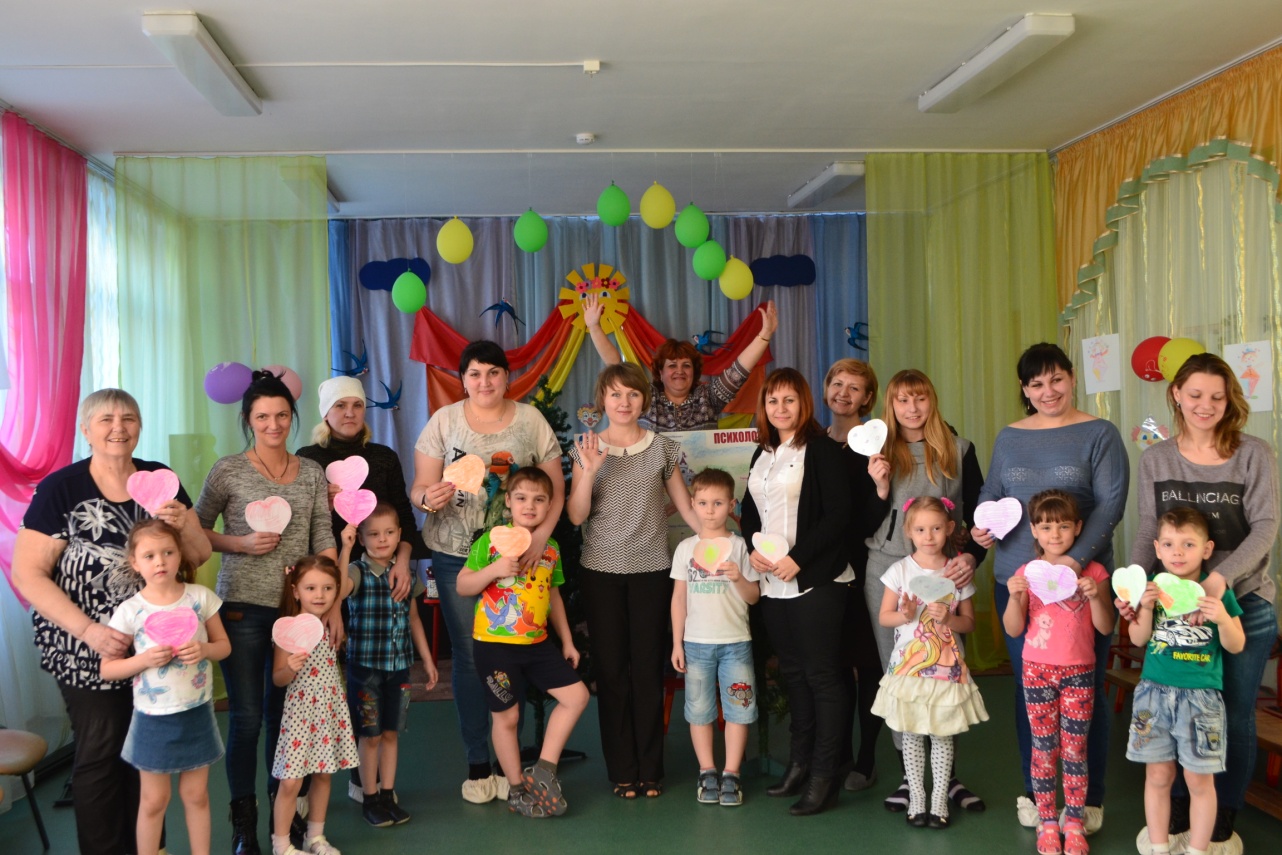 Выполнила:       Ондышева Екатерина СергеевнаНовосибирск 2019      Проблема вовлечения родителей в единое пространство детского развития в ДОУ решается в трех направлениях. Работа с коллективом ДОУ по организации   взаимодействий с семьей, ознакомление педагогов с системой новых форм. Повышение педагогической культуры.    Вовлечение родителей в деятельность ДОУ, совместная работа по обмену опытом.Воспитательные функции семьи ДОУ различны, но для  всестороннего развития личности ребенка необходимо взаимодействие.•	Важным условием преемственности развития личности ребенка является установление доверительного делового контакта между семьей и детским садом.•	Использование разнообразных форм работы помогает родителям из «зрителей» и «наблюдателей» становится активными участниками образовательного и воспитательного процесса их детей.В современном обществе назрел ряд проблем, которые препятствуют гармоничному развитию тандема «родители - ребенок».  Ускорился темп жизни, часто родители поглощены своей работой, после работы уставшие, не испытывают желания общаться с детьми, современным родителям, активно использующим компьютерные технологии, кажется неинтересными, устаревшими методы работы педагога и детей. В жизнь детей прочно вошел компьютер как средство развлечения и обучения.     Общение педагога с родителями, обычно, проходит либо утром, когда ребенка приводят в детский сад, все торопятся, время ограничено; либо вечером, когда ребенка забирают домой, но педагог не может в полной мере уделить внимание родителям, т.к. занят с другими детьми. В результате многие вопросы родителей остаются без ответа.     Для того, чтобы повысить мотивацию родителей и сделать общение родителей с нами, педагогами, более свободным, активным, удобным, можно использовать современные средства коммуникации, которые прочно вошли в нашу жизнь и которые активно нужно использовать в нашей работе.Цель сотрудничества с родителями.Создать условия мотивирующие родителей на объединение усилий с педагогами для достижения положительных результатов в вопросах воспитания, обучения, развития детей дошкольного возраста.Задачи.Установить партнерские отношения с семьей каждого воспитанника.Создать атмосферу взаимопонимания, общности интересов, эмоциональной взаимоподдержки.Повышение родительской компетентности в вопросах воспитания и обучения.Поддерживать их уверенность в собственных педагогических возможностях.Все формы с родителями подразделяются: коллективные (массовые), индивидуальные и наглядно-информационные;  традиционные и нетрадиционные. Коллективные (массовые) формы подразумевают работу со всем или большим составом родителей ДОУ (группы). Это совместные мероприятия педагогов и родителей. Некоторые из них подразумевают участие и детей. Индивидуальные формы предназначены для дифференцированной работы с родителями воспитанников. Наглядно-информационные - играют роль опосредованного общения между педагогами и родителями.     В настоящее время сложились устойчивые формы работы детского сада с семьей, которые в дошкольной педагогике принято считать традиционнымиТрадиционные формы работы 1.Знакомство с семьей: встречи-знакомства, анкетирование семей 2. Информирование родителей о ходе образовательного процесса: дни открытых дверей, индивидуальные и групповые консультации, родительские собрания, оформление визуального ряда посредством создания и размещения информационных стендов, альбомов, папок организация выставок детского творчества, приглашение родителей на детские концерты и праздники, создание памяток. 3. Образование родителей: проведение родительских собраний, всеобучей, лекций, семинаров, семинаров-практикумов. 4. Совместная деятельность: привлечение родителей к организации конкурсов, концертов, к участию в детской исследовательской и проектной деятельности.Т.В. Кротова предлагает следующую классификацию нетрадиционных форм взаимодействия с родителями Формы сотрудничества.Информационно – аналитическиеПознавательныеДосуговые формы сотрудничестваНаглядно-информационные: информационно-ознакомительные; информационно-просветительские  Информационно – аналитические  формы сотрудничества.            Цель: выявление интересов, запросов родителей, уровня их педагогической грамотности (проведение социологических опросов, проведение собраний, анкетирование, семинары – практикумы, составление социального паспорта семьи,Почтовый ящик).	
Познавательные формы сотрудничества.Цель: ознакомление родителей с возрастными и психологическими особенностями детей дошкольного возраста. Формирование у родителей практических навыков воспитания детей ( мини-собрания, педагогическая гостиная, исследовательская - проектная деятельность, презентации семейных проектов, мастер – классы).Досуговые формы сотрудничества.Цель: установление эмоционального контакта между педагогами, родителями, детьми (совместные досуги, праздники,  интерактивные досуговые мероприятия выставки работ родителей и детей, дни добрых дел КВН, кружки и секции, участие в конкурсах – выставках).Наглядно – информационные формы сотрудничества. информационно-ознакомительные; информационно-просветительские Цель: ознакомление родителей с работой дошкольного учреждения, особенностями воспитания детей. Формирование у родителей знаний о воспитании и развитии детей (Буклеты, электронные газеты, дни открытых дверей, открытые , просмотры занятий и видов деятельности детей, выпуск стенгазет). Мы хотим остановиться на такой форме сотрудничества какВеб-квестыКвест – это одна из форм проектной деятельности, которая сейчас востребована в современных дошкольных учреждениях.В форме квеста педагог получает возможность непосредственно взаимодействовать не только с детьми, но и с их родителями, проводить активную индивидуальную работу и задействовать всех участников образовательного процесса, получая индивидуальный маршрут и продукты деятельности каждой семьи своей группы.В дошкольном учреждении веб-квесты можно активно использовать для совместного образования взрослых и детей, создания мотивации на создание тандема взрослый-ребенок.Преимущества  веб-квестов:Возможность ежедневной работы с родителямиЗаинтересованность родителя в работе с педагогомКонкретный результат работы родителя с ребенкомТаким образом, при использовании современных способов передачи и обработки информации, индивидуальной работе с родителями и детьми, учитывая их  особенности, становится возможным организовать работу с родителями на новом уровне, с учетом требований современного общества.Для того, чтобы эти задачи решались наиболее успешно, при разработке квеста необходимо следовать следующим принципам.1.Доступность заданий – не должны быть чересчур сложны для ребёнка.2.Системность – задания должны быть логически связаны друг с другом, а также с заданиями ранее пройденных квестов.3.Эмоциональная окрашенность заданий. Методические задачи должны быть спрятаны за игровыми формами и приёмами.4.Разумность по времени. Необходимо рассчитать время на выполнение заданий таким образом, чтобы ребёнок не устал и сохранил интерес.5.Использование разных видов детской деятельности во время прохождения квеста.6.Наличие видимого конечного результата и обратной связи.Я считаю, что квест является новой перспективной формой организации работы с родителямиФормы взаимодействия ДОУ с родителями Познавательные формы взаимодействия с родителями Доминирующую роль среди форм общения педагог - родители по сей день продолжают играть познавательные формы организации их взаимоотношений. Они призваны повышать психолого-педагогическую культуру родителей, а, значит, способствовать изменению взглядов родителей на воспитание ребенка в условиях семьи, развивать рефлексию. Кроме того, данные формы взаимодействия позволяют знакомить родителей с особенностями возрастного и психологического развития детей, рациональными методами и приемами воспитания для формирования их практических навыков. Родители видят ребенка в обстановке, отличной от домашней, а также наблюдают процесс его общения с другими детьми и взрослыми. По-прежнему в этой группе лидируют следующие традиционные коллективные формы общения: Общее родительское собрание ДОУ. Его цель - координация действий родительской общественности и педагогического коллектива по вопросам образования, воспитания, оздоровления и развития воспитанников. На общих родительских собраниях обсуждаются проблемы воспитания детей. Как и любое родительское собрание требует тщательной предварительной подготовки. Для родителей, вновь принятых в ДОУ детей, целесообразно провести экскурсию по детскому саду с объяснением профиля и задач учреждения, познакомить со специалистами; можно издать буклет, рекламу, рассказывающие о конкретном учреждении или показать презентацию; организовать выставку работ детей и т.д. Педагогический совет с участием родителей. Целью данной формы работы с семьей является привлечение родителей к активному осмыслению проблем воспитания детей в семье на основе учета индивидуальных потребностей.  «Мастер-класс» Встреча, подготовленная в форме мастер-класса, предполагает, что воспитатели, родители или приглашенные специалисты детского сада могут провести маленький урок, т.е. поделиться опытом по воспитанию и развитию детей, продемонстрируют свои достижения в той или иной области. Предварительно воспитатель определяет тему встречи, учитывая запросы родителей. Затем можно дать тему нескольким родителям, которые смогут объяснить или продемонстрировать на практике, как научить ребенка убирать за собой игрушки, умываться и т.д. В конце встречи подводиться итог. На такой встрече участники дают друг другу практические советы, показывают ролевую сценку, демонстрируют практические навыки (например, воспитатель может показать родителям, как изготовить дидактическое пособие своими руками, как играть в ту или иную игру) и т.д. Тематические консультации организуются с целью ответить на все вопросы, интересующие родителей. Часть консультации посвящается трудностям воспитания детей. Они могут проводиться и специалистами по общим и специальным вопросам, например, развитию музыкальности у ребенка, охране его психики, обучению грамоте и др. «Дни открытых дверей». Дают родителям возможность увидеть стиль общения педагогов с детьми, самим «включиться» в общение и деятельность детей и педагогов. Если раньше не предполагалось, что родитель может быть активным участником жизни детей при посещении группы, то сейчас дошкольные считают, что с родителями надо попить чаю, провести игры. В этом случае педагогическое содержание «уходит». Целесообразно сочетать разные формы работы, например, после проведения развлекательных мероприятий с родителями можно организовать беседы и собрания. «Круглый стол». В нетрадиционной обстановке с обязательным участием специалистов обсуждаются с родителями актуальные проблемы воспитания. Открытые занятия с детьми в ДОУ для родителей. Родителей знакомят со структурой и спецификой проведения занятий в ДОУ. Можно включить в занятие элементы беседы с родителями. Данные формы использовались и раньше. Однако сегодня изменились принципы, на основе которых строится общение педагогов и родителей. К ним относятся общение на основе диалога, открытость, искренность в общении, отказ от критики и оценки партнера по общению. Поэтому данные формы можно рассматривать и как нетрадиционные. Например, это может быть проведение родительских собраний по мотивам известных телевизионных игр: «КВН», «Поле Чудес», «Что? Где? Когда?», «Устами младенца» и других. Неформальный подход к организации и проведению этих форм общения ставит воспитателей перед необходимостью использования разнообразных методов активизации родителей. К таким «старым формам на новый лад» можно отнести: Презентация дошкольного учреждения. Это осовремененная в соответствии с открывшимися компьютерными возможностями форма рекламы ДОУ. В результате такой формы работы родители знакомятся с уставом ДОУ, программой развития и коллективом педагогов, получают полезную информацию о содержании работы с детьми, платных и бесплатных услугах. Клубы для родителей. Данная форма общения предполагает установление между педагогами и родителями доверительных отношений, осознание педагогами значимости семьи в воспитании ребенка, а родителями — что педагоги имеют возможность оказать им помощь в решении возникающих трудностей воспитания. Заседания клубов для родителей осуществляются регулярно. Выбор темы для обсуждения обусловливается интересами и запросами родителей. Педагоги стремятся не просто сами подготовить полезную и интересную информацию по волнующей родителей проблеме, но и приглашают различных специалистов.Мини-собрания. Выявляется интересная семья, изучается ее опыт воспитания. Далее она приглашает к себе две-три семьи, разделяющие ее позиции в семейном воспитании. Таким образом, в узком кругу обсуждается интересующая всех тема. Исследовательское - проектные, ролевые, имитационные и деловые игры. В процессе этих игр участники не просто «впитывают» определенные знания, а конструируют новую модель действий, отношений. В процессе обсуждения участники игры с помощью специалистов пытаются проанализировать ситуацию со всех сторон и найти приемлемое решение. Примерными темами игр могут стать: «Утро в вашем доме», «Прогулка в вашей семье», «Выходной день: какой он?»К группе познавательных - относятся и индивидуальные формы взаимодействия с родителями. Преимущество такой формы работы с родителями состоит в том, что через изучение специфики семьи, беседы с родителями (с каждым в отдельности), наблюдение за общением родителей с детьми, как в группе, так и дома, педагоги намечают конкретные пути совместного взаимодействия с ребенком. Педагогические беседы с родителями. Оказание родителям своевременной помощи по тому или иному вопросу воспитания. Это одна из наиболее доступных форм установления связи с семьей. Беседа может быть как самостоятельной формой, так и применяться в сочетании с другими, например, она может быть включена в собрание, посещение семьи. Цель педагогической беседы — обмен мнениями по тому или иному вопросу; ее особенность — активное участие и воспитателя и родителей. Беседа может возникать стихийно по инициативе и родителей и педагога. Последний продумывает, какие вопросы задаст родителям, сообщает тему и просит их подготовить вопросы, на которые бы они хотели получить ответ. Планируя тематику бесед, надо стремиться к охвату по возможности всех сторон воспитания. В результате беседы родители должны получить новые знания по вопросам обучения и воспитания дошкольника. Кроме того, беседы должны отвечать определенным требованиям:  быть конкретными и содержательными;  давать родителям новые знания по вопросам обучения и воспитания детей;  пробуждать интерес к педагогическим проблемам;  повышать чувство ответственности за воспитание детей.      Как правило, беседа начинается с общих вопросов, надо обязательно приводить факты, положительно характеризующие ребенка. Рекомендуется детально продумать ее начало, от которого зависит успех и ход. Беседа индивидуальна и адресуется конкретным людям. Воспитателю следует подобрать рекомендации, подходящие для данной семьи, создать обстановку. Индивидуальные консультации. Консультации по своему характеру близки к беседе. Разница в том, что беседа – это диалог воспитателя и родителя, а проводя консультацию, отвечая на вопросы родителей, педагог стремится дать квалифицированный совет. К данным формам также относятся:  «Школа молодой семьи»;  выполнение индивидуальных поручений;  копилка Добрых дел и т.д.   Кроме того, существуют приемы создания ролей для родителей. Они могут играть разные формальные и неформальные роли в программе развития и воспитания своих детей в группе детского сада. Ниже приведены некоторые из них.Досуговые формы взаимодействия с родителями Досуговые формы организации общения призваны устанавливать теплые неформальные отношения между педагогами и родителями, а также более доверительные отношения между родителями и детьми. В дальнейшем педагогам проще налаживать с ними контакты, предоставлять педагогическую информацию. Такие формы сотрудничества с семьей могут быть эффективными, только если воспитатели уделяют достаточное внимание педагогическому содержанию мероприятия, а установление неформальных доверительных отношений с родителями не является основной целью общения. Праздники, утренники, мероприятия (концерты, соревнования). К данной группе форм относятся проведение педагогами дошкольных учреждений таких традиционных совместных праздников и досугов, как «Встреча Нового года», «Рождественские забавы», «Масленица», «Праздник мам», «Лучший папа», «Папа, мама, я — дружная семья», «Праздник урожая» и дрвечер взаимодействия «Как мы весну встречали).Не обойтись и без спортивных развлечений таких как «Зарничка», семейные Олимпийские игры Такие вечера помогают создать эмоциональный комфорт в группе, сблизить участников педагогического процесса. Родители могут проявить смекалку и фантазию в различных конкурсах. Они могут выступать в роли непосредственных участников: участвовать в составлении сценария, читать стихотворения, петь песни, играть на музыкальных инструментах и рассказывать интересные истории и т.д. Выставки работ родителей и детей, семейные вернисажи. Такие выставки, как правило, демонстрируют результаты совместной деятельности родителей и детей. Это важный момент в построении взаимоотношений между ребёнком и родителем и значимый для воспитателя (повышение активности родителей в жизни группы, один из показателей комфортности внутрисемейных отношений). Например, выставки «Во поле березонька стояла», «Чудеса для детей из ненужных вещей», вернисажи «Руки мамы, руки папы и мои ручонки», «Природа и фантазия» Совместные походы и экскурсии. Основная цель таких мероприятий – укрепление детско-родительских отношений. В результате у детей воспитывается трудолюбие, аккуратность, внимание к близким, уважение к труду. Это начало патриотического воспитания, любовь к Родине рождается чувства любви к своей семье. Из этих походов дети возвращаются обогащенные новыми впечатлениями о природе, о насекомых, о своем крае. Затем увлеченно рисуют, делают поделки из природного материала, оформляют выставки совместного творчества. Благотворительные акции. Такая форма совместной деятельности имеет большое воспитательное значение не только для детей, которые учатся не только принимать подарки, но и делать. Родители тоже не останутся равнодушными, видя как их ребёнок с увлечением играет с друзьями в детском саду в давно заброшенную дома игру, а любимая книга стала еще интереснее и звучит по – новому в кругу друзей. А это большой труд, воспитания человеческой души. Например, акция «Подари книгу другу». Благодаря такой форме работы с родителями может обновиться и пополниться библиотека группы. К данным формам также можно отнести:  кружки и секции;  клубы отцов, бабушек, дедушек;  клуб выходного дня;  выпуск стенгазеты;  домашние гостиные;  работа театральной труппы дети – родители (совместная постановка спектаклей);  семейные встречи;  веломарафон, посвящённый Дню защиты детей (1 июня);  музыкальные и литературные салоны;  коллекционирование и т.д. Наглядно-информационные формы взаимодействия с родителями. Данные формы общения педагогов и родителей решают задачи ознакомления родителей с условиями, содержанием и методами воспитания детей в условиях дошкольного учреждения, позволяют правильнее оценить деятельность педагогов, пересмотреть методы и приемы домашнего воспитания, объективнее увидеть деятельность воспитателя. Наглядно-информационные формы условно разделены на две подгруппы: 1. Задачами одной из них — информационно-ознакомительной — является ознакомление родителей с самим дошкольным учреждением, особенностями его работы, с педагогами, занимающимися воспитанием детей, и преодоление поверхностных мнений о работе дошкольного учреждения. 2. Задачи другой группы — информационно-просветительской — близки к задачам познавательных форм и направлены на обогащение знаний родителей об особенностях развития и воспитания детей дошкольного возраста. Их специфика заключается в том, что общение педагогов с родителями здесь не прямое, а опосредованное — через газеты, организацию выставок и т.         В их использовании необходимо соблюдать принцип целенаправленности и принцип систематичности. Главная задача данных форм работы - познакомить родителей с условиями, задачами, содержанием и методами воспитания детей в ДОУ (группе) и способствовать преодолению поверхностного суждения о роли детского сада, оказывать практическую помощь семье. К ним относятся:  записи на магнитофон (диктофон) бесед с детьми,  видеофрагменты организации различных видов деятельности, режимных моментов, занятий;  фотографии,  выставки детских работ,  стенды, ширмы, папки-передвижки. В педагогической практике используются и сочетаются различные виды наглядности:  натурная,  изобразительная,  словесно-образная,  информационная.      Но необходимо отметить, что отношение педагогов к традиционным методам наглядной пропаганды на современном этапе развития взаимоотношений педагога и родителей неоднозначно. Ряд воспитателей убеждены, что наглядные формы общения с родителями неэффективны в современных условиях. Они объясняют это тем, что родители не интересуются материалами, размещенными на стендах, папках-передвижках. А педагоги часто стремятся подменить непосредственное общение с родителями информационными объявлениями, статьями из газет и журналов. По мнению других воспитателей, наглядные формы общения способны выполнять задачи ознакомления родителей с методами и приемами воспитания, оказывать им помощь в решении возникающих проблем. При этом педагогу необходимо выступать в качестве квалифицированного советника, который может подсказать нужный материал, обсудить вместе с родителями возникшую трудность. Рассмотрим группу традиционных информационно-ознакомительных форм. Уголок для родителей. Невозможно представить детский сад без красиво и оригинально оформленного родительского уголка. В нем размещается полезная для родителей и детей информация: режим дня группы, расписание занятий, ежедневное меню, полезные статьи и справочные материалы-пособия для родителей. Материалы родительского уголка можно разделить по содержанию на две части: материалы информационного характера: правила для родителей, распорядок дня, объявления различного характера;  материалы, освещающие вопросы воспитания детей в детском саду и семье. В них отражается текущая работа по воспитанию и развитию детей. Родители наглядно увидят, как можно оборудовать уголок или комнату для ребенка, получат ответы на поставленные вопросы, узнают, какие консультации будут проводиться в ближайшее время. Главное - содержание родительского уголка должно быть кратким, ясным, разборчивым, чтобы у родителей возникло желание обратиться к его содержанию. Выставки детских работ. Их цель - демонстрируя родителям важных разделов программы или успехов детей по освоению программы (рисунки, самодельные игрушки, детские книги, альбомы и т.д.). Например: выставка, освящающая разделы программы «Изобразительная деятельность детей в семье и детском саду», «Игрушка и ее воспитательная роль» или выставки детских работ «Осень – запасиха», «Зима пришла» и т.д. Информационные листы. Они могут нести в себе следующую информацию:  информацию о дополнительных занятиях с детьми;  объявления о собраниях, событиях, экскурсиях;  просьбы о помощи;  благодарность добровольным помощникам и т.д. Памятки для родителей. Небольшое описание (инструкция) правильного (грамотного) по выполнению каких либо действий Папки–передвижки. Формируются по тематическому принципу: «Чтобы наши дети не болели», «Роль отца в воспитании детей» и т.д. Папка дается во временное пользование родителям. Когда родители ознакомятся с содержанием папки-передвижки, с ними следует побеседовать о прочитанном, ответить на возникшие вопросы, выслушать предложения и т.д. Родительская газета оформляется самими родителями. В ней они отмечают интересные случаи из жизни семьи, делятся опытом воспитания по отдельным вопросам. Например, «Выходной день семьи», «Моя мама», «Мой папа», «Я дома» и т.д. Видеофильмы. Создаются по определенной тематике, например «Трудовое воспитание ребенка в семье», «Трудовое воспитание детей в детском саду» и др. К данным формам работы с родителями можно отнести и  оформление фотомонтажей;  совместное создание предметно – развивающей среды;  семейный и групповые альбомы «Наша дружная семейка», «Наша жизнь день за днем», «Воспитание со всех сторон»;  фотовыставки «Моя бабушка - лучше всех», «Мама и я, счастливые мгновения», «Папа, мама, я - дружная семья»;  эмоциональный уголок «Я сегодня вот такой», «Здравствуйте, я пришел» и другие. Информационно-аналитические формы организации взаимодействия с родителями Основной задачей информационно-аналитических форм организации общения с родителями являются сбор, обработка и использование данных о семье каждого воспитанника, общекультурном уровне его родителей, наличии у них необходимых педагогических знаний, отношении в семье к ребенку, запросах, интересах, потребностях родителей в психолого-педагогической информации. Только на аналитической основе возможно осуществление индивидуального, личностно-ориентированного подхода к ребенку в условиях дошкольного учреждения, повышение эффективности воспитательно-образовательной работы с детьми и построение грамотного общения с их родителями.«Семинар-практикум» На такой встрече могут выступать не только воспитатели, но и родители, логопед, психолог и другие специалисты. Совместно с родителями происходит обыгрывание или решение проблемных ситуаций, могут присутствовать элементы тренинга. Заранее определяется тема встречи и ведущий, им может быть, как воспитатель, так и родители или приглашенные специалисты. Например, если встреча посвящена теме детских страхов, то в качестве ведущего такой встречи будет выступать педагог-психолог. Подготавливается небольшое теоретическое сообщение, затем родителей просят высказать свое мнение о причинах детских страхов и о способах их преодоления, могут обыгрываться небольшие ситуации. Далее с родителями проводятся мини-тренинг по саморегуляции, демонстрируются игровые приемы на снятие тревожности и страхов для того, что бы родители при возникновении трудностей могли помочь своим детям. Анкетирование. Один из распространенных методов диагностики, который используется работниками ДОУ с целью изучения семьи, выяснения образовательных потребностей родителей, установления контакта с её членами, для согласования воспитательных воздействий на ребенка. Получив реальную картину, на основе собранных данных педагогом определяется и вырабатывается тактика общения с каждым родителем и ребёнком. Это помогает лучше ориентироваться в педагогических потребностях каждой семьи, учесть ее индивидуальные особенности. На основе анкетных данным можно разработать критерии «включенности» родителей в образовательный процесс. Он может отражать количественные показатели присутствия родителей на групповых мероприятиях: посещение родительских собраний и консультаций; присутствие родителей на детских праздниках, участие родителей в подготовке и проведении экскурсий, тематических занятий; участие в выставках, вернисажах; выпуск журналов и книг; посещение «Дня открытых дверей»; помощь родителей в оснащении педагогического процесса. А так же качественные показатели: инициативность, ответственность, отношение родителей к продуктам совместной деятельности детей и взрослых. Такой анализ позволяет выделить три группы родителей. Родители – лидеры, которые умеют и с удовольствием участвуют в воспитательно-образовательном процессе, видят ценность любой работы детского учреждения. Родители – исполнители, которые принимают участие при условии значимой мотивации. Родители – критические наблюдатели. Изменение восприятия родителей как участников образовательного процесса привело к изменению понимания типов семей: активные участники педагогического процесса, заинтересованные в успешности своих детей; заинтересованные, но же решить проблемы с помощью специалистов; равнодушные, живущие по принципу «меня воспитывали так же». Всё это поможет воспитателю найти дифференцированный подход к родителям во время проведения совместных мероприятий .Брошюры. Брошюры помогают родителям узнать о детском саде. Брошюры могут описать концепцию детского сада и дать общую информацию о нем. Доска объявлений. Доска объявлений – это настенный экран, который информирует родителей о собраниях на день и др. Ящик для предложений. Это коробка, в которую родители могут класть записки со своими идеями и предложениями, что позволяет им делиться своими мыслями с группой воспитателей. «Мастер-класс» Встреча, подготовленная в форме мастер-класса, предполагает, что воспитатели, родители или приглашенные специалисты детского сада могут провести маленький урок, т.е. поделиться опытом по воспитанию и развитию детей, продемонстрируют свои достижения в той или иной области. Предварительно воспитатель определяет тему встречи, учитывая запросы родителей. Затем можно дать тему нескольким родителям, которые смогут объяснить или продемонстрировать на практике, как научить ребенка убирать за собой игрушки, умываться и т.д. В конце встречи подводиться итог. На такой встрече участники дают друг другу практические советы, показывают ролевую сценку, демонстрируют практические навыки (например, воспитатель может показать родителям, как изготовить дидактическое пособие своими руками, как играть в ту или иную игру) и т.д. Только равноправное творческое взаимодействие образовательного учреждения с семьями воспитанников является залогом полноценного развития ребенка 